Linking Information About Learning DisabilitiesWith Attention Issues & Related Disorders 2-Day Virtual Conference & Resource ExpoFor Parents/Families, Educators, Professionals, Adults, Employers, & Full-Time StudentsFriday, October 15 and/or Saturday, October 16, 202112 Amazing Keynotes&52 Informative WorkshopsExecutive Function, Dyslexia, Self-Advocacy, Social Skills, College or Work Readiness,Assistive Technology, Personal Experiences, Coaching, Evaluation, Remediation, IEPS, High School Transition, and much moreCertificates of Attendance for up to 5 PDUs AvailableResource Expo – Extra InformationCost 1 Day -  LDA Members $25, Conference & Membership $50,Full-Time Students $25, Non-Members $752 Days - LDA Members $50, Conference & Membership $75,  Full-Time Students $25, Non-Members $100QuestionsContact LDANJMINJConference@gmail.com, 732-645-2738 or 646-284-1650Registration:  https://LDAMINJConference2021.eventbrite.com Additional Information:  www.LDANJ.org & www.LDAofMichigan.org  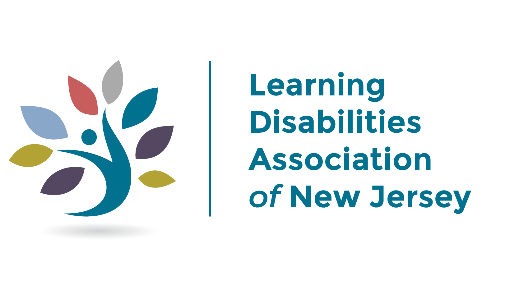 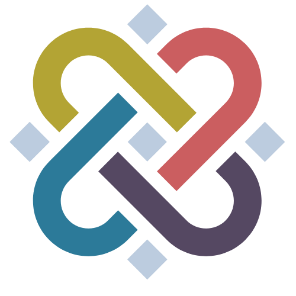 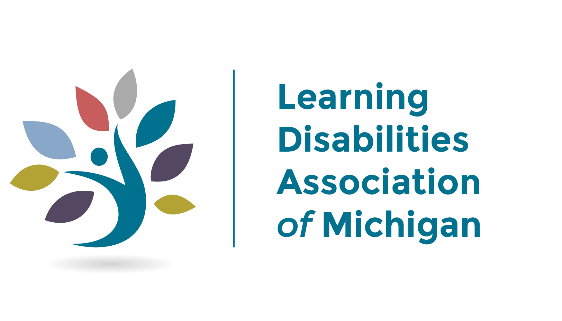 